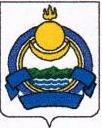 АДМИНИСТРАЦИЯ МУНИЦИПАЛЬНОГО ОБРАЗОВАНИЯ «СОСНОВО - ОЗЕРСКОЕ»ПОСТАНОВЛЕНИЕ№ 36 	20 июля 2021 г.                                                                   с. Сосново-ОзерскоеОб утверждении Методики оценки эффективности налоговых расходов муниципального образования "Сосново-Озерское"	В соответствии с положениями статьи 174.3 «Перечень и оценка налоговых расходов» Бюджетного кодекса Российской Федерации, в целях оценки эффективности налоговых расходов муниципального образования "Сосново-Озерское" постановляю:	1. Утвердить прилагаемую Методику оценки эффективности налоговых расходов муниципального образования "Сосново-Озерское". 	2. Контроль за исполнением настоящего постановления оставляю за собой. 	3. Настоящее постановление вступает в силу после его официального обнародования.	Глава муниципального образования	"Сосново-Озерское"                                                           Э.Б. Дондоков УТВЕРЖДЕНО постановлением администрации муниципального образования "Сосново-Озерское" от  20.07.2021 № 36 Методика оценки эффективности налоговых расходов муниципального образования "Сосново-Озерское"I. Общие положения	1. Настоящая Методика разработана и применяется для оценки эффективности налоговых расходов муниципального образования "Сосново-Озерское", в соответствии с целями муниципальных программ, структурных элементов муниципальных программ и (или) целями социально-экономической политики муниципального образования, не относящимися к муниципальным программам, в отношении которых администрация муниципального образования "Сосново-Озерское" (далее – Администрация) определена куратором налоговых расходов. 	2. В целях оценки эффективности налоговых расходов муниципального образования (далее - налоговые расходы) Администрация:	1) формирует перечень показателей налоговых расходов, содержащий информацию о нормативных, целевых и фискальных характеристиках налоговых расходов (приложение 1 к настоящей Методике); 	2) осуществляет оценку эффективности налоговых расходов и формулирует выводы о достижении целевых характеристик налоговых расходов, вкладе налогового расхода в достижение целей муниципальных программ и (или) целей социально-экономического политики муниципального образования, не относящихся к муниципальным программам, а также о результативности налогового расхода по результатам оценки эффективности налоговых расходов; 	3) формирует отчеты по результатам проведения оценки эффективности налоговых расходов. II. Оценка эффективности налоговых расходов	3. Оценка эффективности налоговых расходов включает: 	1) оценку целесообразности налоговых расходов; 	2) оценку результативности налоговых расходов. 	4. Критериями целесообразности налоговых расходов являются: 	1) соответствие налоговых расходов целям муниципальных программ и (или) социально-экономической политики муниципального образования, не относящимися к муниципальным программам; 	2) востребованность налогоплательщиками налоговых расходов. Оценка целесообразности налоговых расходов характеризуется показателями, подтверждающими создание благоприятных условий развития социальной инфраструктуры, повышение социальной защищенности населения. 	5. Оценка соответствия налоговых расходов целям муниципальных программ и (или) социально-экономической политики муниципального образования, не относящимся к муниципальным программам, заключается в определении прямой или косвенной взаимосвязи между налоговыми расходами и целям муниципальных программ и (или) целями социально-экономической политики муниципального образования, не относящимся к муниципальным программам. 	6. Под прямой взаимосвязью между налоговыми расходами и целям муниципальных программ и (или) целями социально-экономической политики муниципального образования, не относящимся к муниципальным программам в целях настоящей Методики понимается, что налоговые расходы оказывают непосредственное влияние на достижение целей социально-экономической политики. 	7. Под косвенной взаимосвязью между налоговыми расходами и целями муниципальных программ и (или) социально-экономической политики муниципального образования, не относящимся к муниципальным программам, в целях настоящей Методики понимается, что налоговые расходы обусловливают или способствуют возникновению обстоятельств, оказывающих влияние на достижение целей социально-экономической политики. 	8. Оценка косвенного влияния должна сопровождаться описанием обоснования взаимосвязи между налоговыми расходами целями муниципальных программ и (или) социально-экономической политики муниципального образования. 	9. Результаты оценки соответствия налоговых расходов целям муниципальных программ и (или) целям социально-экономической политики муниципального образования, не относящимся к муниципальным программам, отражаются в пункте 1.1 отчета об оценке эффективности налоговых расходов муниципального образования "Сосново-Озерское" (приложение 2 к настоящей Методике). 	Значение показателя (индикатора) соответствия налоговых расходов целям муниципальных программ и (или) целям социально-экономической политики муниципального образования, не относящимся к муниципальным программам, устанавливается «Да», если установлена прямая или косвенная взаимосвязь между налоговыми расходами и целями муниципальных программ и (или) целями социально-экономической политики муниципального образования, не относящимся к муниципальным программам, в обратном случае в значение показателя устанавливается «Нет». 	10. Оценка востребованности налогоплательщиками налоговых расходов характеризуется как соотношение численности плательщиков налогов, воспользовавшихся правом на получение налоговых льгот (далее - льгота), обусловливающих налоговые расходы, и общей численности плательщиков налогов, за период с начала действия для плательщиков соответствующих льгот или за пять отчетных лет по следующей формуле: 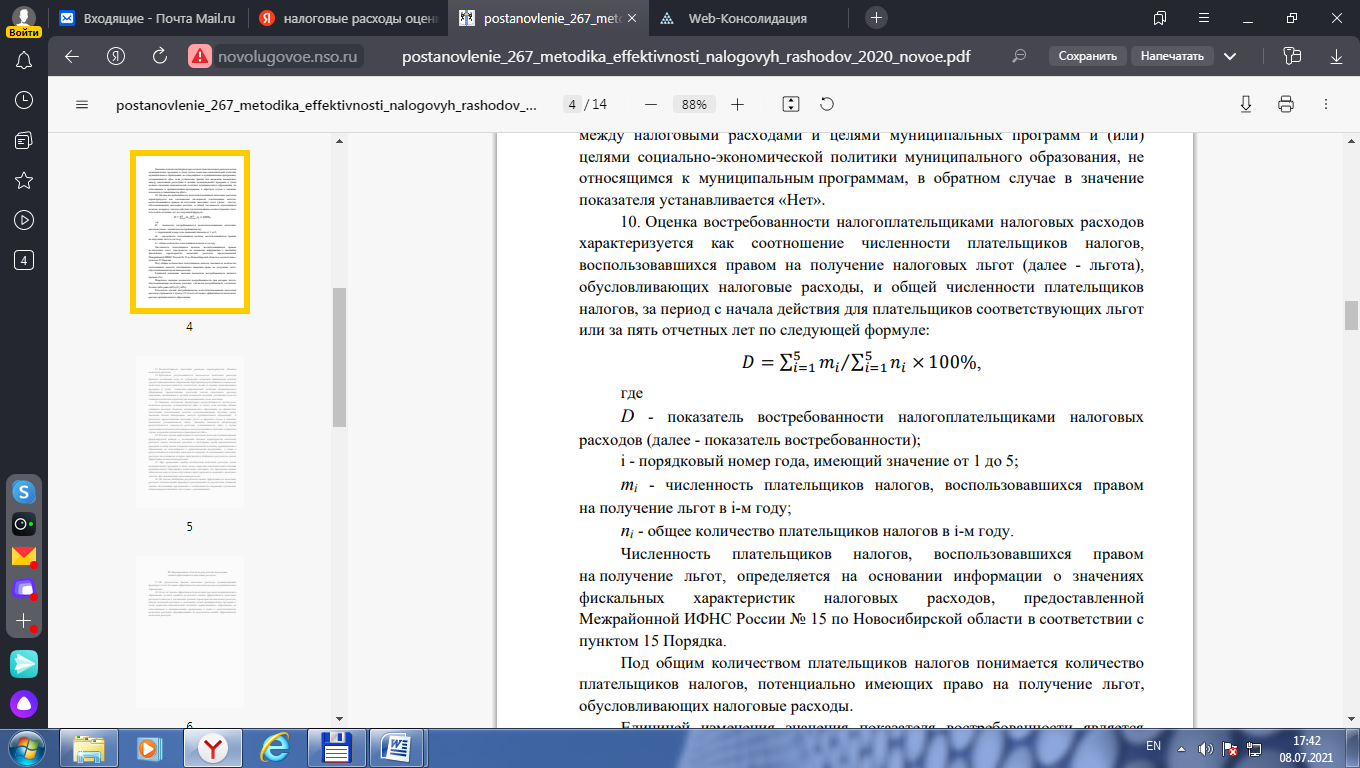 	где D - показатель востребованности налогоплательщиками налоговых расходов (далее - показатель востребованности); i - порядковый номер года, имеющий значение от 1 до 5; mi - численность плательщиков налогов, воспользовавшихся правом на получение льгот в i-м году;ni - общее количество плательщиков налогов в i-м году. 	Численность плательщиков налогов, воспользовавшихся правом на получение льгот, определяется на основании информации о значениях фискальных характеристик налоговых расходов, предоставленной Межрайонной ИФНС России № 2 по Республике Бурятия в соответствии с пунктом 15 Порядка. 	Под общим количеством плательщиков налогов понимается количество плательщиков налогов, потенциально имеющих право на получение льгот, обусловливающих налоговые расходы. 	Единицей изменения значения показателя востребованности является процент (%). Пороговое значение показателя востребованности, при котором льгота, обусловливающая налоговые расходы, считается востребованной, составляет больше либо равно 60% (D ≥ 60%). 	Результаты оценки востребованности налогоплательщиками налоговых расходов отражаются в пункте 1.2 отчета об оценке эффективности налогового расхода муниципального образования. 	11. Результативность налоговых расходов характеризуется объемом налоговых расходов. 	12. Критерием результативности технических налоговых расходов является достижение цели по устранению встречных финансовых потоков средств муниципального образования. 	Критерием результативности социальных налоговых расходов является соответствие целям и задачам муниципальных программ и (или) социально-экономической политики муниципального образования, предоставление налоговой льготы (налогового расхода) гражданам, оказавшимся в трудной жизненной ситуации, достижение цели по снижению налогового бремени для незащищенных слоев населения. 	13. Значение показателя (индикатора) результативности технических налоговых расходов, устанавливается «Да», в случае, если значение объема снижения расходов бюджета муниципального образования на финансовое обеспечение плательщиков налогов, воспользовавшихся льготами, равно значению объема выпадающих доходов муниципального образования в результате предоставления налоговых льгот, в обратном случае в значение показателя устанавливается «Нет». 	Значение показателя (индикатора) результативности социальных расходов, устанавливается «Да», в случае увеличения количества плательщиков, воспользовавшихся льготами, в обратном случае, в значение показателя устанавливается «Нет». 	14. В целях оценки эффективности налоговых расходов Администрацией формулируются выводы о достижении целевых характеристик налоговых расходов, вкладе налоговых расходов в достижение целей муниципальных программ и (или) целям социально-экономической политики муниципального образования, не относящимися к муниципальным программам, а также о результативности налоговых расходов по каждому из оцениваемых налоговых расходов, на основании которых производится обобщение результатов оценки эффективности налоговых расходов. 	15. При проведении оценки соответствия налоговых расходов целям муниципальных программ и (или) целям социально-экономической политики муниципального образования, необходимо учитывать, что проведение оценки обязательно даже в случае отсутствия в таких документах сведений о налоговых льготах, обуславливающих налоговые расходы. 	16. По итогам обобщения результатов оценки эффективности налоговых расходов Администрация формирует рекомендации по результатам указанной оценки, включающие предложения о необходимости сохранения (уточнения, отмены) предоставленных льгот (далее - рекомендации). III. Формирование отчетов по результатам проведения оценки эффективности налоговых расходов	17. По результатам оценки налоговых расходов Администрацией формирует отчет об оценке эффективности налоговых расходов муниципального образования. 	18. Отчет об оценке эффективности налоговых расходов муниципального образования должен отражать результаты оценки эффективности налоговых расходов и выводы о достижении целевых характеристик налоговых расходов, вкладе налоговых расходов в достижение целей муниципальных программ и (или) социально-экономической политики муниципального образования, не относящимися к муниципальным программам, а также о результативности налоговых расходов, сформированные по результатам оценки эффективности налоговых расходовПриложение 1 к Методике оценки эффективности налоговых расходовПеречень показателей налогового расхода________________________________________________________ (наименование налогового расхода муниципального образования) от ______________Приложение 2к Методике оценки эффективности налоговых расходов___________________________________________(наименование куратора налогового расхода)Отчет об оценке эффективности налогового расхода ________________________________________________________ (наименование налогового расхода) от ______________№ п/пНаименование характеристики налогового расходаЗначение характеристики налогового расхода (по категориям)Значение характеристики налогового расхода (по категориям)Значение характеристики налогового расхода (по категориям)Раздел I Нормативные характеристики налогового расходаРаздел I Нормативные характеристики налогового расходаРаздел I Нормативные характеристики налогового расходаРаздел I Нормативные характеристики налогового расходаРаздел I Нормативные характеристики налогового расхода1Наименования налогов, по которым предусматриваются налоговые льготы (далее - льготы)2Нормативные правовые акты, которыми предусматриваются льготы3Категории плательщиков налогов, для которых предусмотрены льготы4Условия предоставления льгот5Целевая категория плательщиков налогов, для которых предусмотрены льготы6Даты вступления в силу положений нормативных правовых актов, устанавливающих льготы7Дата начала действия, предоставленного нормативными правовыми актами права на льготы8Период действия налоговых льгот, предоставленных нормативными правовыми актами9Даты прекращения действия льгот, установленные нормативными правовыми актамиРаздел II Целевые характеристики налогового расходаРаздел II Целевые характеристики налогового расходаРаздел II Целевые характеристики налогового расходаРаздел II Целевые характеристики налогового расходаРаздел II Целевые характеристики налогового расхода10Наименование налоговых льгот, освобождений и иных преференций по налогам11Размер налоговой ставки, в пределах которой предоставляются льготы12Целевая категория налоговых расходов13Цели предоставления льгот14Показатели (индикаторы) достижения целей муниципальных программ и (или) целей социальноэкономической политики в связи с предоставлением льгот15Значения показателей (индикаторов) достижения целей муниципальных программ и (или) целей социально-экономической политики в связи с предоставлением льгот16Прогнозные (оценочные) значения показателей (индикаторов) достижения целей муниципальных программ и (или) целей социально-экономической политики в связи с предоставлением льгот на текущий финансовый год, очередной финансовый год и плановый период17Вид налоговых льгот, освобождений и иных преференций18Наименования муниципальных, нормативных правовых актов, определяющих цели социально-экономической политики, не относящиеся к муниципальным программам, в целях реализации, которых предоставляются налоговые льготы, освобождения и иные преференции для плательщиков налогов19Код вида экономической деятельности (по Общероссийскому классификатору видов экономической деятельности), к которому относится налоговый расход (если налоговый расход обусловлен налоговыми льготами, освобождениями и иными преференциями для отдельных видов экономической деятельности)Указывается для льгот не относящихся к социальнымУказывается для льгот не относящихся к социальнымУказывается для льгот не относящихся к социальнымРаздел III Фискальные характеристики налогового расходаРаздел III Фискальные характеристики налогового расходаРаздел III Фискальные характеристики налогового расходаРаздел III Фискальные характеристики налогового расходаРаздел III Фискальные характеристики налогового расхода20Объем налоговых льгот, освобождений и иных преференций, предоставленных для плательщиков налогов, в соответствии с нормативными правовыми актами муниципального образования за пятилетний период (тыс. руб.)21Оценка объема предоставленных льгот, освобождений и иных преференций на текущий финансовый год, очередной финансовый год и плановый период (тыс. руб.)22Общая численность плательщиков налогов в отчетном финансовом году (единиц)23Численность плательщиков налогов, воспользовавшихся правом на получение льгот за пятилетний период (единиц)Наименование показателя оценки эффективности налогового расходаЗначение показателяРезультат оценки эффективностиРаздел I. Результаты оценки эффективности налогового расходаРаздел I. Результаты оценки эффективности налогового расходаРаздел I. Результаты оценки эффективности налогового расходаРаздел I. Результаты оценки эффективности налогового расхода1Целесообразность налогового расхода:Показатель (индикатор) соответствия налоговых расходов целям муниципальных программ и (или) целям социально-экономической политикиДа/нетПоказатель (индикатор) востребованности налогового расхода%2Результативность налогового расхода:Наименование критерия результативности налогового расходаДа/нетРаздел II. Выводы о результатах оценки эффективности налогового расходаРаздел II. Выводы о результатах оценки эффективности налогового расходаРаздел II. Выводы о результатах оценки эффективности налогового расходаРаздел II. Выводы о результатах оценки эффективности налогового расхода3Вывод о достижении критериев целесообразности налогового расхода4Вывод о достижении критериев результативности налогового расхода5Предложения о необходимости сохранения (уточнения, отмены) предоставленных налоговых льгот